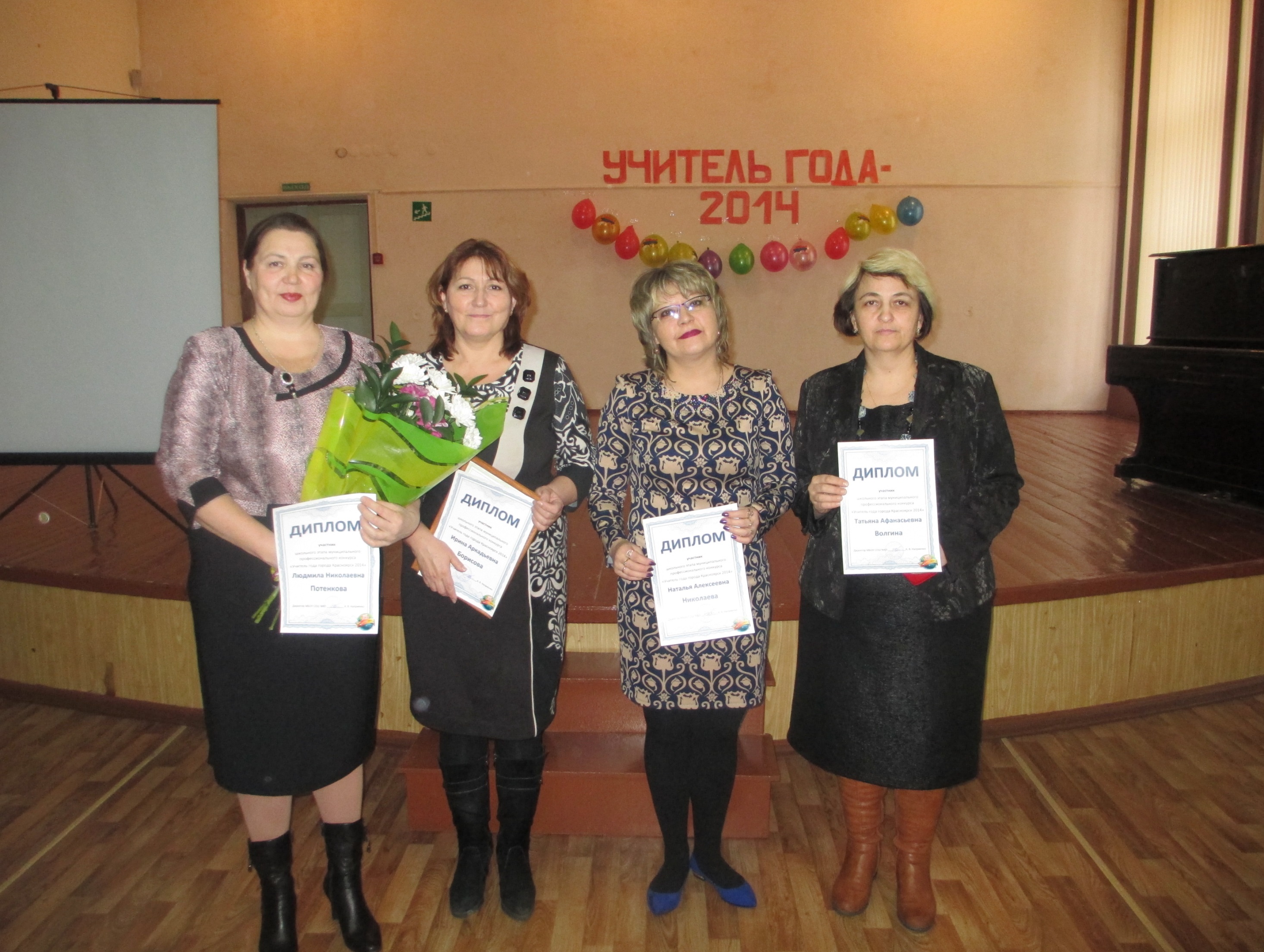 Информационная карта участникапрофессионального конкурса«Учитель года города Красноярска»БорисоваИрина Аркадьевнаг. КрасноярскПравильность сведений, представленных в информационной карте, подтверждаю._______________                                                             И. А. Борисова   (подпись)Дата<1> Электронная версия карты размещается на сайте www.krasobr.admkrsk.ru/kimc.<2> Поля информационной карты, выделенные курсивом, не обязательны для заполнения.1. Общие сведения1. Общие сведенияМуниципальное образование           г.КрасноярскДата рождения (день, месяц, год)    15 января 1964 годаМесто рождения                      Г. КрасноярскАдреса информационно-               телекоммуникационной сети Интернет  (сайт, блог и т.д.), где можно      познакомиться с участником и        публикуемыми им материалами         2. Работа2. РаботаМесто работы (наименование          образовательного учреждения в       соответствии с Уставом)             Министерство бюджетного образовательного учреждения «Средняя  общеобразовательная школа № 65Занимаемая должность                Учитель начальных классовПреподаваемые предметы              Классное руководство в настоящее    время, в каком классе               4Общий трудовой и педагогический стаж (полных лет на момент заполнения анкеты)                             31 годКвалификационная категория          13 разрядПочетные звания и награды           (наименования и даты получения)     Послужной список (места и сроки     работы за последние 10 лет) <2>Преподавательская деятельность по   совместительству (место работы и    занимаемая должность)               Воспитатель группы продлённого дня3. Образование3. ОбразованиеНазвание и год окончания учреждения высшего профессионального           образования                         Красноярский ордена «Знак Почёта» государственный педагогический институт. 23 апреля 1992 г.Специальность, квалификация по      диплому                             Учитель начальных классовДополнительное профессиональное     образование за последние три года   (наименования образовательных       программ, модулей, стажировок и     т.п., места и сроки их получения)   Удостоверение о краткосрочном повышении квалификации «Образовательное событие как средство формирования универсальных учебных действий учащихся» Красноярский краевой институт повышения квалификации и профессиональной переподготовки работников образования (01-10 ноябрь 2012)Сертификат «Освоение комплекта аппаратно-программных средств для реализации ФГОС НОО» Красноярский институт повышения квалификации (23-24 апрель 2012) Знание иностранных языков (уровень владения)                           Английский язык со словарёмУченая степень                      Название диссертационной работы     (работ)                             Основные публикации (в том числе    брошюры, книги)                     4. Краткое описание инновационного педагогического опыта4. Краткое описание инновационного педагогического опытаТема инновационного педагогического опыта (далее – ИПО)                 Использование ИКТ в учебной и внеурочной деятельности.Источник изменений (противоречия, новые средства обучения, новые условия образовательной             деятельности, др.)                  Проект – как новый метод работыИдея изменений (в чем сущность ИПО) Вовлечение учащихся в проектную деятельностьКонцептуальные основания изменений  Переход на работу по ФГОС уРезультат изменений                 Повышение активности учащихся в  образовательном  процессеФормы и места предъявления          результатов                         Конкурс «Учитель года» школьный уровень5. Общественная деятельность5. Общественная деятельностьУчастие в общественных организациях (наименование, направление          деятельности и дата вступления)     Участие в деятельности управляющего (школьного) совета                  Участие в разработке и реализации   муниципальных, региональных,        федеральных, международных программ и проектов (с указанием статуса участия)                            9. Профессиональные ценности9. Профессиональные ценностиПедагогическое кредо участника      Не переживай! Всегда найдутся люди, которые тебе помогут!Почему нравится работать в школе    Приятно осознавать, что чужие дети становятся лучше благодаря тебе.Профессиональные и личностные       ценности, наиболее близкие Вам      Учиться, учиться и учиться! Но, к сожалению, не всегда это получается.В чем, по Вашему мнению, состоит    основная миссия победителя конкурса «Учитель года города Красноярска»   Распространение опыта учителей- - новаторов 10. Дополнительные сведения об участнике, не отраженные в предыдущих разделах (не более 500 слов)10. Дополнительные сведения об участнике, не отраженные в предыдущих разделах (не более 500 слов)